Znak: ZOZ.V.010/DZP/07/24                                             Sucha Beskidzka dnia 26.02.2024r.       Dotyczy: Postępowania na dostawę sprzętu 1x użytku oraz materiałów medycznych: ZOZ.V.010/DZP/07/24.                         Dyrekcja Zespołu Opieki Zdrowotnej w Suchej Beskidzkiej odpowiada na poniższe pytania:Pytanie 1:Zwracamy się z prośbą o dopuszczenie w pakiecie 33 poz. 3 - Cewnik do dializ dwuświatłowy - 12 lub 14 Fr x 15; 20 lub 24cm wykonany z biokompatybilnego, termo wrażliwego poliuretanu widoczny w RTG w zestawie z: strzykawką 5ml, igłą do wkuwania rozm18G/7cm, prowanicą znaczona o elastycznym końcu typu J-flexi tip grubości 0,038, rozszerzacz naczyniowy 12FR/15cm, rozszerzacz naczyniowy 8FR/10cm, koreczki heparynizowane – Zestawy jak obecnie stosowane przez Zamawiającego.
Odp. Zamawiający dopuszcza.Pytanie 2:Zwracamy się z prośbą o dopuszczenie w pakiecie 33 poz. 5 - Cewnik do dializ dwuświatłowy - 12 lub 14Fr x 15; 20 lub 24cm wykonany z biokompatybilnego, termo wrażliwego poliuretanu widoczny w RTG w zestawie z: strzykawką 5ml, igłą do wkuwania rozm18G/7cm, prowadnica znaczona o elastycznym końcu typu J-flexi tip grubości 0,038, rozszerzacz naczyniowy 12FR/15cm, rozszerzacz naczyniowy 8FR/10cm, koreczki heparynizowane – Zestawy jak obecnie stosowane przez Zamawiającego.Odp. Zamawiający dopuszcza.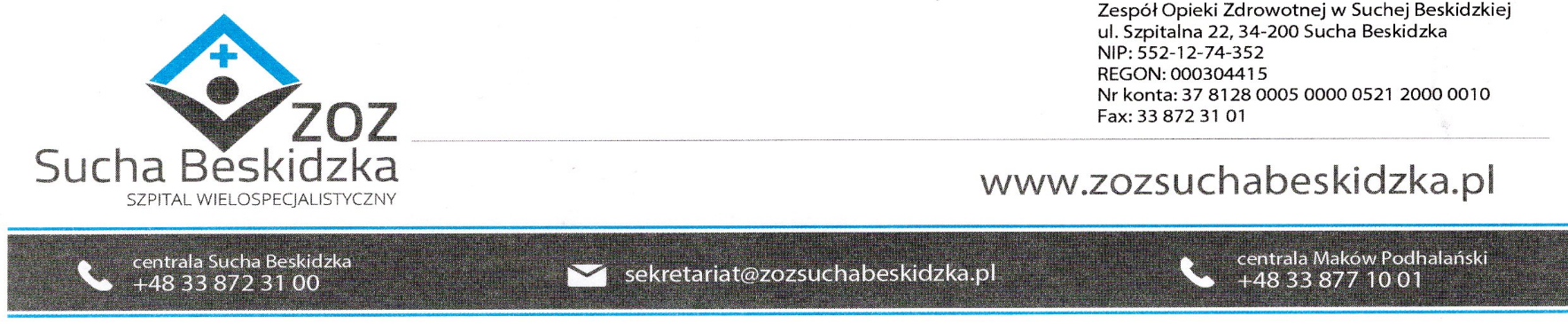 